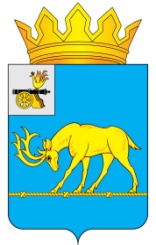 АДМИНИСТРАЦИЯ МУНИЦИПАЛЬНОГО ОБРАЗОВАНИЯ«ТЕМКИНСКИЙ РАЙОН» СМОЛЕНСКОЙ ОБЛАСТИРАСПОРЯЖЕНИЕ От        19.07.2023  №  267 р                                                                                      с. Темкино              В соответствии  с  муниципальной   программой «Развитие   малого и среднего предпринимательства на территории  муниципального образовании «Темкинский район» Смоленской области», утвержденной постановлением Администрации муниципального образования «Темкинский район» Смоленской области  от 17.03.2021  № 92, Положением  «О порядке проведения конкурса по отбору субъектов малого предпринимательства для предоставления субсидий на развитие  бизнеса», утвержденным постановлением Администрации муниципального образования «Темкинский район» Смоленской области от 14.08.2018  № 319, Положением «О целях и условиях предоставления и расходования субсидий субъектам малого предпринимательства   на развитие  бизнеса», утвержденным постановлением Администрации муниципального образования «Темкинский район» Смоленской области от 25.03.2019  № 97:1. Отделу экономики, имущественных и земельных отношений Администрации муниципального образования «Темкинский район» Смоленской области (Ручкина А.Н.) организовать и провести конкурс по отбору субъектов малого предпринимательства для предоставления субсидий на развитие  бизнеса (далее - Конкурс) до 21 августа 2023 года.2. Утвердить прилагаемую конкурсную документацию по участию в конкурсе по отбору субъектов малого предпринимательства для предоставления субсидий на развитие бизнеса.3.  Финансирование Конкурса осуществить за счет средств  местного бюджета  муниципального района.4.  Данное распоряжение опубликовать в Темкинской районной газете «Заря» и на официальном сайте Администрации муниципального образования «Темкинский район» Смоленской области в информационно-телекоммуникационной сети «Интернет».5. Контроль за исполнением настоящего распоряжения возложить на заместителя Главы   муниципального образования «Темкинский район» Смоленской области Т.Г.Мельниченко.Глава  муниципального образования«Темкинский район» Смоленской области                                                     С.А. Гуляев  О проведении конкурса по отбору субъектов малого предпринимательства для предоставления субсидии на развитие бизнесаОтп. 1 экз. – в делоИсп. А.Н. Ручкинател. 2-18-6219.07.2023Визы :      Разослать:  Отдел экономики,                    Финансовое управление,                      газета «Заря»,                     Павлюченкову Е.О.                                                                         